Publicado en Madrid el 02/10/2019 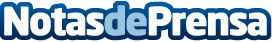 Oracle se une al proyecto Mujer e Ingeniería desarrollado por la Real Academia de IngenieríaLa empresa tecnológica participará de las acciones que se desarrollen en el marco de esta iniciativa para promover el liderazgo de la mujer en su sectorDatos de contacto:Redacción608171536Nota de prensa publicada en: https://www.notasdeprensa.es/oracle-se-une-al-proyecto-mujer-e-ingenieria Categorias: Sociedad Otros Servicios Innovación Tecnológica Otras ciencias http://www.notasdeprensa.es